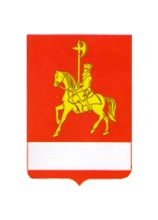 АДМИНИСТРАЦИЯ КАРАТУЗСКОГО РАЙОНАПОСТАНОВЛЕНИЕ21.03.2023                                   с. Каратузское                                       № 271-пО проведении межрегионального турнира по пулевой стрельбе, освященного памяти Героя России Ивана КропочеваВ целях гражданского, патриотического воспитания и образования подрастающего поколения, активизации работы по военно-патриотическому воспитанию школьников, развития и популяризации пулевой стрельбы в Каратузском районе и Красноярском крае,  ПОСТАНОВЛЯЮ:Утвердить Положение межрегионального турнира по пулевой стрельбе, посвященного памяти Героя России Ивана Кропочева (приложение №1).И.о. руководителя Управления образования администрации Каратузского района (А.В. Дермер), и.о. директора МБУ «ЦФКС «Каратузского района» (И.И. Головков) организовать проведение межрегионального турнира по пулевой стрельбе. Финансовому управлению администрации района (заместителю главы района по финансам, экономике – руководителю финансового управления Е.С. Мигла), обеспечить финансирование согласно пункту 1.2 мероприятия подпрограммы 3 «Одарённые дети» муниципальной программы Каратузского района «Развитие системы образования Каратузского района».Контроль за исполнением настоящего постановления возложить на заместителя главы района по социальным вопросам - А.А. Савина.      Постановление вступает в силу в день, следующий за днем его официального опубликования в периодическом печатном издании Вести муниципального образования «Каратузский район».И.о. главы района                                                                                 Е.С. МиглаПриложение  к постановлению администрации Каратузского района от  21.03.2023  №  271-пПоложениео проведении межрегионального турнира по пулевой стрельбе, посвященного памяти Героя России Ивана Кропочева(малокалиберное оружие, пневматическое оружие; мужчины, женщины 14 лет и старше;лично-командные соревнования)номер-код вида спорта: 0440001611ЯОбщие положенияМежрегиональный турнир по пулевой стрельбе, посвященный памяти Героя России Ивана Кропочева (далее – соревнования) проводится в соответствии с правилами соревнований вида спорта «пулевая стрельба», утвержденных приказом Министерства спорта Российской Федерации от 29.12.2017 г. № 1137 с изменениями, внесенными приказом Минспорта России от 27.12.2019 № 1126..Соревнования проводятся с целью  развития и популяризации пулевой стрельбы в Каратузском районе и Красноярском крае и увековечения памяти нашего земляка Героя России Ивана Кропочева.В процессе проведения соревнований решаются следующие задачи:-  выявление сильнейших команд и спортсменов;- подготовка спортивного резерва и кандидатов в сборную команду Красноярского края;- выполнение и подтверждение нормативов ЕВСК по виду спорта «пулевая стрельба»;- повышение профессиональной квалификации тренеров и судей.Данное положение  является официальным вызовом на соревнования и основанием для командирования   участников,   представителей,   тренеров и судей.Руководство проведениемОрганизатором соревнований является муниципальное бюджетное образовательное учреждение дополнительного образования центр «Патриот». Министерство спорта Красноярского края осуществляет контроль над организацией и проведением соревнований  согласно спортивной программе. Непосредственное проведение соревнований возлагается на главную судейскую коллегию  (далее - ГСК).III.	Обеспечение безопасности участников и зрителейВ целях обеспечения безопасности зрителей и участников, соревнования проводятся только на спортивных сооружениях, принятых к эксплуатации государственными комиссиями и при условии наличия акта технического обслуживания, готовности спортивного сооружения к проведению мероприятия.Соревнования проводятся с соблюдением рекомендаций Роспотребнадзора по организации работы в условиях сохранения рисков распространения COVID-19 и регламента по организации и проведению официальных физкультурных и спортивных мероприятий на территории Российской Федерации в условиях сохранения рисков распространения COVID-19.В рамках действия рекомендаций осуществляется: входной контроль в спортивную зону судей, работников и спортсменов с использованием бесконтактного термометра; участниками, судьями, организаторами и представителями команд предоставляется медицинская справка о санитарно-эпидемиологическом окружении, проведенная не позднее 72 часов до соревнований.Необходимым условием участия в соревнованиях является прохождение участниками инструктажа по мерам безопасности при обращении с оружием и боеприпасами, Общероссийских  антидопинговых правил. Участие в соревнованиях осуществляется только при наличии договора (оригинал) о страховании от несчастных случаев, жизни и здоровья, который предоставляется в мандатную комиссию на каждого участника соревнований.	Страхование может производиться как за счет средств командирующих организаций, так и за счет средств самого участника.IV. Общие сведения о спортивном соревновании	Соревнования проводятся 14-15 апреля 2023 года по адресу: Красноярский край, с. Каратузское, ул. Шевченко, 16, центр «Патриот» (далее - центр «Патриот»). Соревнования лично-командные.Программа соревнованийМужчины: МВ-30, МВ-3х20, ПП-40, ВП-40.Женщины: МВ-30, МВ-3х20, ПП-40, ВП-40.15-00                     - отъезд команд и участниковРасписание стартов:4.1.2.Требования к участникам и условия их допускаК участию в соревнованиях допускаются мужчины и женщины 14 лет и старше, представляющие спортклубы, спортивные организации, спортивные школы и прочие организации Красноярского края и других субъектов Российской Федерации, имеющие спортивный разряд не ниже 3 спортивного разряда. К участию допускаются также спортсмены младших возрастных групп, имеющие спортивный разряд не ниже 3 спортивного разряда. В состав команды входят 4 участника независимо от пола.Спортсмены  обязаны прибыть на соревнования со своим оружием, патронами и стрелковой экипировкой, имея копию разрешения серии РХИ, заверенной в установленном порядке (с приложением списка номерного учета оружия) и копию приказа о командировании на соревнования.4.1.3. Заявки на участиеПредварительные заявки на участие в соревнованиях подаются в центр «Патриот» по тел. 8(39137)22-3-74 Зеленину Павлу Александровичу или на е-mail:Patriot-Karatuz@yandex.ru до 10 апреля 2023 года.В день приезда в мандатную комиссию подаются следующие документы:- документ, удостоверяющий личность (паспорт гражданина Российской Федерации, свидетельство о рождении);- зачетная классификационная книжка;- заявка на участие в соревнованиях (Приложение №№ 3а, 3б);- полис обязательного медицинского страхования;- рапорт о проведении инструктажа по мерам безопасности и действующим правилам (Приложение № 1)- рапорт о соблюдении общероссийских антидопинговых правил (Приложение № 2);- необходимые документы, дающие право транспортировки оружия и патронов к нему.- договор (оригинал) о страховании от несчастных случаев, жизни и здоровья.- медицинская справка.Ответственность за жизнь и безопасность участников в пути и в дни соревнований возлагается на тренеров и представителей команд. 4.1.4. Условия подведения итоговПобедители и призеры соревнований определяются по наибольшей сумме зачётных очков, показанных в упражнении. В случае равенства очков места определяются в соответствии с «Правилами соревнований вида спорта пулевая стрельба», утвержденными приказом Министерства спорта Российской Федерации № 1137 от 29.12.2017г. с изменениями, внесенными приказом Минспорта России от 27.12.2019 № 1126.  и настоящим положением.Общекомандное первенство среди сборных коллективов определяется по наибольшей сумме очков, набранных спортсменами сборных команд в упражнениях МВ-30+МВ-3х20+ВП-40.4.1.5. Награждение победителей и призеровПобедители и призеры соревнований награждаются грамотами и медалями.Команда-победительница награждается кубком, грамотой и ценным подарком. Команды, занявшие призовые места награждаются грамотами и ценными призами.4.1.6. Условия финансированияРасходы, связанные с награждением (кубки, грамоты, медали, ценные подарки), оплатой работы спортивных судей, приобретением канцелярских товаров несёт центр «Патриот».Расходы по командированию, питанию, размещению и страхованию несут командирующие  организации.Приложение 1						         к положению о проведениитурнира памяти Героя России И. КропочеваРАПОРТОтветственного руководителя                                                                            (ФИО, должность, руководитель команды или старший тренер)(орган исполнительной власти в области ФК и спорта субъекта РФ)В ГЛАВНУЮ СУДЕЙСКУЮ КОЛЛЕГИЮ(наименование спортивных соревнований, сроки и место проведения)Настоящим докладываю, что мной «____»_________2021 года мною проведен инструктаж ниже подписавшихся  участников спортивных соревнований по соблюдению мер безопасности при обращении с оружием, а также по соблюдению мер безопасности, определенных правилами вида спорта «пулевая стрельба», утвержденными приказом Министерства спорта Российской Федерации № 1137 от 29.122017г. г., а также в соответствии с требованиями по безопасности, установленными на спортивном сооружении, проводящим спортивные соревнования. Ответственный руководитель_____________________ «____» ___________ 2023г. СПИСОКучастников спортивных соревнований, прошедших инструктаж по мерам безопасного обращения с оружием Приложение 2							к положению о проведениитурнира памяти ГерояРоссии И. Кропочева.РАПОРТРегион 		В ГЛАВНУЮ СУДЕЙСКУЮ КОЛЛЕГИЮ(наименование соревнований, сроки и место проведения)Я, нижеподписавшийся участник спортивного соревнования, подтверждаю, что: -  ознакомлен с Общероссийскими антидопинговыми правилами и соблюдаю их; - несу персональную ответственность за нарушение Общероссийских антидопинговых правил; - не использую запрещенные стимулирующие препараты и методы для улучшения спортивных результатов на данных соревнованиях; - мне известно о необходимости заблаговременно уведомлять личного тренера об использовании любых лекарственных препаратов в лечебных целях; -  обязуюсь сдавать допинг-пробы с соблюдением установленных процедур; - обязуюсь принять к исполнению наложенные на меня наказания в случае нарушения любого из вышеуказанных пунктов; - подписываю настоящий рапорт добровольно. СПИСОКучастников соревнованийЯ, представитель команды (регион, ФИО)свидетельствую подлинность подписей, сделанных всеми спортсменами в данном рапорте._______________________ /___________(подпись) (расшифровка) «____» ___________ 2023 г.14 апреляДень приезда.Прием ГСК стрелковых объектов в соответствии 
с требованиями мер безопасности, правил соревнований.10.00-10.30- работа комиссии по допуску спортсменов10.30-10.50- техническое совещание ГСК с представителями команд11.00-11.20- торжественная церемония открытия соревнований11.30-18.00- соревнования15 апреля09.00- начало соревнований14.00 – 15.00- награждение победителей и призеровДатаДистанция 10 мДистанция 25 м14.04.ПП-40, ВП-4011.30-18.00МВ -3011.30-18.0015.04ВП-4009.00-14.00МВ-3х2009.00-14.00№Участник соревнованийФамилия, имяЛичная подпись№ п/пФамилия, имяГод рожденияЛичная подпись спортсменаПодпись представителя несовершеннолетнего спортсмена123456Приложение № 3ак положению о проведении турнирапамяти героя России И. Кропочева Приложение № 3ак положению о проведении турнирапамяти героя России И. Кропочева Приложение № 3ак положению о проведении турнирапамяти героя России И. Кропочева Приложение № 3ак положению о проведении турнирапамяти героя России И. Кропочева Приложение № 3ак положению о проведении турнирапамяти героя России И. Кропочева Приложение № 3ак положению о проведении турнирапамяти героя России И. Кропочева Приложение № 3ак положению о проведении турнирапамяти героя России И. Кропочева ЗАЯВКА НА УЧАСТИЕ В СОРЕВНОВАНИЯХЗАЯВКА НА УЧАСТИЕ В СОРЕВНОВАНИЯХЗАЯВКА НА УЧАСТИЕ В СОРЕВНОВАНИЯХЗАЯВКА НА УЧАСТИЕ В СОРЕВНОВАНИЯХЗАЯВКА НА УЧАСТИЕ В СОРЕВНОВАНИЯХЗАЯВКА НА УЧАСТИЕ В СОРЕВНОВАНИЯХЗАЯВКА НА УЧАСТИЕ В СОРЕВНОВАНИЯХЗАЯВКА НА УЧАСТИЕ В СОРЕВНОВАНИЯХЗАЯВКА НА УЧАСТИЕ В СОРЕВНОВАНИЯХЗАЯВКА НА УЧАСТИЕ В СОРЕВНОВАНИЯХЗАЯВКА НА УЧАСТИЕ В СОРЕВНОВАНИЯХЗАЯВКА НА УЧАСТИЕ В СОРЕВНОВАНИЯХЗАЯВКА НА УЧАСТИЕ В СОРЕВНОВАНИЯХЗАЯВКА НА УЧАСТИЕ В СОРЕВНОВАНИЯХЗАЯВКА НА УЧАСТИЕ В СОРЕВНОВАНИЯХЗАЯВКА НА УЧАСТИЕ В СОРЕВНОВАНИЯХЗАЯВКА НА УЧАСТИЕ В СОРЕВНОВАНИЯХЗАЯВКА НА УЧАСТИЕ В СОРЕВНОВАНИЯХЗАЯВКА НА УЧАСТИЕ В СОРЕВНОВАНИЯХЗАЯВКА НА УЧАСТИЕ В СОРЕВНОВАНИЯХЗАЯВКА НА УЧАСТИЕ В СОРЕВНОВАНИЯХЗАЯВКА НА УЧАСТИЕ В СОРЕВНОВАНИЯХЗАЯВКА НА УЧАСТИЕ В СОРЕВНОВАНИЯХ(субъект РФ или наименование ФСО)(субъект РФ или наименование ФСО)(субъект РФ или наименование ФСО)(субъект РФ или наименование ФСО)(субъект РФ или наименование ФСО)(субъект РФ или наименование ФСО)(субъект РФ или наименование ФСО)(субъект РФ или наименование ФСО)(субъект РФ или наименование ФСО)(субъект РФ или наименование ФСО)(субъект РФ или наименование ФСО)(субъект РФ или наименование ФСО)(субъект РФ или наименование ФСО)(субъект РФ или наименование ФСО)(субъект РФ или наименование ФСО)(субъект РФ или наименование ФСО)(субъект РФ или наименование ФСО)(субъект РФ или наименование ФСО)(субъект РФ или наименование ФСО)(субъект РФ или наименование ФСО)(субъект РФ или наименование ФСО)(субъект РФ или наименование ФСО)(субъект РФ или наименование ФСО)заявляет к участию взаявляет к участию взаявляет к участию в(наименование соревнований)(наименование соревнований)(наименование соревнований)(наименование соревнований)(наименование соревнований)(наименование соревнований)(наименование соревнований)(наименование соревнований)(наименование соревнований)(наименование соревнований)(наименование соревнований)(наименование соревнований)(наименование соревнований)(наименование соревнований)(наименование соревнований)(наименование соревнований)(наименование соревнований)(наименование соревнований)(наименование соревнований)(наименование соревнований)в г. ______________________в г. ______________________в г. ______________________в сроки__________________________в сроки__________________________в сроки__________________________в сроки__________________________в сроки__________________________в сроки__________________________в сроки__________________________в сроки__________________________в сроки__________________________в сроки__________________________в сроки__________________________в сроки__________________________в сроки__________________________в сроки__________________________в сроки__________________________в сроки__________________________в сроки__________________________№К    или    ЛФИО спортсменовСпорт.разряд, званиегородДата рожденияОрганизациявыполняемое упражнение, ЖЕНЩИНЫвыполняемое упражнение, ЖЕНЩИНЫвыполняемое упражнение, ЖЕНЩИНЫвыполняемое упражнение, ЖЕНЩИНЫвыполняемое упражнение, ЖЕНЩИНЫвыполняемое упражнение, ЖЕНЩИНЫвыполняемое упражнение, ЖЕНЩИНЫвыполняемое упражнение, ЖЕНЩИНЫвыполняемое упражнение, ЖЕНЩИНЫвыполняемое упражнение, ЖЕНЩИНЫвыполняемое упражнение, ЖЕНЩИНЫвыполняемое упражнение, ЖЕНЩИНЫвыполняемое упражнение, ЖЕНЩИНЫвыполняемое упражнение, ЖЕНЩИНЫвыполняемое упражнение, ЖЕНЩИНЫвыполняемое упражнение, ЖЕНЩИНЫДопуск врача№К    или    ЛФИО спортсменовСпорт.разряд, званиегородДата рожденияОрганизацияМВ-30 МВ-30 МВ-3х20 МВ-3х20 МВ-3х20 ВП-40 ВП-40 ВП-40 ПП-40ПП-40ПП-40Допуск врача1234Руководитель органа исполнительной власти в области физической культуры и спорта субъекта РФРуководитель органа исполнительной власти в области физической культуры и спорта субъекта РФРуководитель органа исполнительной власти в области физической культуры и спорта субъекта РФ(                                    )(                                    )Указанные в настоящей заявке__________спортсменов по состоянию здоровья допущены к участию в соревнованиях по пулевой стрельбе.Указанные в настоящей заявке__________спортсменов по состоянию здоровья допущены к участию в соревнованиях по пулевой стрельбе.Указанные в настоящей заявке__________спортсменов по состоянию здоровья допущены к участию в соревнованиях по пулевой стрельбе.Указанные в настоящей заявке__________спортсменов по состоянию здоровья допущены к участию в соревнованиях по пулевой стрельбе.Указанные в настоящей заявке__________спортсменов по состоянию здоровья допущены к участию в соревнованиях по пулевой стрельбе.Указанные в настоящей заявке__________спортсменов по состоянию здоровья допущены к участию в соревнованиях по пулевой стрельбе.Указанные в настоящей заявке__________спортсменов по состоянию здоровья допущены к участию в соревнованиях по пулевой стрельбе.Указанные в настоящей заявке__________спортсменов по состоянию здоровья допущены к участию в соревнованиях по пулевой стрельбе.Указанные в настоящей заявке__________спортсменов по состоянию здоровья допущены к участию в соревнованиях по пулевой стрельбе.Указанные в настоящей заявке__________спортсменов по состоянию здоровья допущены к участию в соревнованиях по пулевой стрельбе.Указанные в настоящей заявке__________спортсменов по состоянию здоровья допущены к участию в соревнованиях по пулевой стрельбе.Указанные в настоящей заявке__________спортсменов по состоянию здоровья допущены к участию в соревнованиях по пулевой стрельбе.Указанные в настоящей заявке__________спортсменов по состоянию здоровья допущены к участию в соревнованиях по пулевой стрельбе.Указанные в настоящей заявке__________спортсменов по состоянию здоровья допущены к участию в соревнованиях по пулевой стрельбе.Указанные в настоящей заявке__________спортсменов по состоянию здоровья допущены к участию в соревнованиях по пулевой стрельбе.Указанные в настоящей заявке__________спортсменов по состоянию здоровья допущены к участию в соревнованиях по пулевой стрельбе.Указанные в настоящей заявке__________спортсменов по состоянию здоровья допущены к участию в соревнованиях по пулевой стрельбе.м.п.Представитель командыПредставитель командыПредставитель команды(                                    )(                                    )Врач врачебно-физкультурного диспансераВрач врачебно-физкультурного диспансераВрач врачебно-физкультурного диспансераВрач врачебно-физкультурного диспансераВрач врачебно-физкультурного диспансераВрач врачебно-физкультурного диспансераВрач врачебно-физкультурного диспансераВрач врачебно-физкультурного диспансераВрач врачебно-физкультурного диспансераВрач врачебно-физкультурного диспансера(                              )м.п.Главный врач врачебно-физкультурного диспансераГлавный врач врачебно-физкультурного диспансераГлавный врач врачебно-физкультурного диспансераГлавный врач врачебно-физкультурного диспансераГлавный врач врачебно-физкультурного диспансераГлавный врач врачебно-физкультурного диспансераГлавный врач врачебно-физкультурного диспансераГлавный врач врачебно-физкультурного диспансераГлавный врач врачебно-физкультурного диспансераГлавный врач врачебно-физкультурного диспансера(                              )Приложение № 3бк положению о проведении турнирапамяти Героя России И. КропочеваПриложение № 3бк положению о проведении турнирапамяти Героя России И. КропочеваПриложение № 3бк положению о проведении турнирапамяти Героя России И. КропочеваПриложение № 3бк положению о проведении турнирапамяти Героя России И. КропочеваПриложение № 3бк положению о проведении турнирапамяти Героя России И. КропочеваПриложение № 3бк положению о проведении турнирапамяти Героя России И. КропочеваПриложение № 3бк положению о проведении турнирапамяти Героя России И. КропочеваЗАЯВКА НА УЧАСТИЕ В СОРЕВНОВАНИЯХЗАЯВКА НА УЧАСТИЕ В СОРЕВНОВАНИЯХЗАЯВКА НА УЧАСТИЕ В СОРЕВНОВАНИЯХЗАЯВКА НА УЧАСТИЕ В СОРЕВНОВАНИЯХЗАЯВКА НА УЧАСТИЕ В СОРЕВНОВАНИЯХЗАЯВКА НА УЧАСТИЕ В СОРЕВНОВАНИЯХЗАЯВКА НА УЧАСТИЕ В СОРЕВНОВАНИЯХЗАЯВКА НА УЧАСТИЕ В СОРЕВНОВАНИЯХЗАЯВКА НА УЧАСТИЕ В СОРЕВНОВАНИЯХЗАЯВКА НА УЧАСТИЕ В СОРЕВНОВАНИЯХЗАЯВКА НА УЧАСТИЕ В СОРЕВНОВАНИЯХЗАЯВКА НА УЧАСТИЕ В СОРЕВНОВАНИЯХЗАЯВКА НА УЧАСТИЕ В СОРЕВНОВАНИЯХЗАЯВКА НА УЧАСТИЕ В СОРЕВНОВАНИЯХЗАЯВКА НА УЧАСТИЕ В СОРЕВНОВАНИЯХЗАЯВКА НА УЧАСТИЕ В СОРЕВНОВАНИЯХЗАЯВКА НА УЧАСТИЕ В СОРЕВНОВАНИЯХЗАЯВКА НА УЧАСТИЕ В СОРЕВНОВАНИЯХЗАЯВКА НА УЧАСТИЕ В СОРЕВНОВАНИЯХЗАЯВКА НА УЧАСТИЕ В СОРЕВНОВАНИЯХЗАЯВКА НА УЧАСТИЕ В СОРЕВНОВАНИЯХЗАЯВКА НА УЧАСТИЕ В СОРЕВНОВАНИЯХЗАЯВКА НА УЧАСТИЕ В СОРЕВНОВАНИЯХ(субъект РФ или наименование ФСО)(субъект РФ или наименование ФСО)(субъект РФ или наименование ФСО)(субъект РФ или наименование ФСО)(субъект РФ или наименование ФСО)(субъект РФ или наименование ФСО)(субъект РФ или наименование ФСО)(субъект РФ или наименование ФСО)(субъект РФ или наименование ФСО)(субъект РФ или наименование ФСО)(субъект РФ или наименование ФСО)(субъект РФ или наименование ФСО)(субъект РФ или наименование ФСО)(субъект РФ или наименование ФСО)(субъект РФ или наименование ФСО)(субъект РФ или наименование ФСО)(субъект РФ или наименование ФСО)(субъект РФ или наименование ФСО)(субъект РФ или наименование ФСО)(субъект РФ или наименование ФСО)(субъект РФ или наименование ФСО)(субъект РФ или наименование ФСО)(субъект РФ или наименование ФСО)заявляет к участию взаявляет к участию взаявляет к участию в(наименование соревнований)(наименование соревнований)(наименование соревнований)(наименование соревнований)(наименование соревнований)(наименование соревнований)(наименование соревнований)(наименование соревнований)(наименование соревнований)(наименование соревнований)(наименование соревнований)(наименование соревнований)(наименование соревнований)(наименование соревнований)(наименование соревнований)(наименование соревнований)(наименование соревнований)(наименование соревнований)(наименование соревнований)(наименование соревнований)в г. ______________________в г. ______________________в г. ______________________в сроки__________________________в сроки__________________________в сроки__________________________в сроки__________________________в сроки__________________________в сроки__________________________в сроки__________________________в сроки__________________________в сроки__________________________в сроки__________________________в сроки__________________________в сроки__________________________в сроки__________________________в сроки__________________________в сроки__________________________в сроки__________________________в сроки__________________________№К    или    ЛФИО спортсменовСпорт.разряд, званиегородДата рожденияОрганизациявыполняемое упражнение, МУЖЧИНЫвыполняемое упражнение, МУЖЧИНЫвыполняемое упражнение, МУЖЧИНЫвыполняемое упражнение, МУЖЧИНЫвыполняемое упражнение, МУЖЧИНЫвыполняемое упражнение, МУЖЧИНЫвыполняемое упражнение, МУЖЧИНЫвыполняемое упражнение, МУЖЧИНЫвыполняемое упражнение, МУЖЧИНЫвыполняемое упражнение, МУЖЧИНЫвыполняемое упражнение, МУЖЧИНЫвыполняемое упражнение, МУЖЧИНЫвыполняемое упражнение, МУЖЧИНЫвыполняемое упражнение, МУЖЧИНЫвыполняемое упражнение, МУЖЧИНЫвыполняемое упражнение, МУЖЧИНЫДопуск врача№К    или    ЛФИО спортсменовСпорт.разряд, званиегородДата рожденияОрганизацияМВ-30 МВ-30 МВ-30 МВ-3х20 МВ-3х20 МВ-3х20 ВП-40 ВП-40 ВП-40 ПП-40ПП-40ПП-40ПП-40Допуск врача1234Руководитель органа исполнительной власти в области физической культуры и спорта субъекта РФРуководитель органа исполнительной власти в области физической культуры и спорта субъекта РФРуководитель органа исполнительной власти в области физической культуры и спорта субъекта РФ(                                    )(                                    )Указанные в настоящей заявке__________спортсменов по состоянию здоровья допущены к участию в соревнованиях по пулевой стрельбе.Указанные в настоящей заявке__________спортсменов по состоянию здоровья допущены к участию в соревнованиях по пулевой стрельбе.Указанные в настоящей заявке__________спортсменов по состоянию здоровья допущены к участию в соревнованиях по пулевой стрельбе.Указанные в настоящей заявке__________спортсменов по состоянию здоровья допущены к участию в соревнованиях по пулевой стрельбе.Указанные в настоящей заявке__________спортсменов по состоянию здоровья допущены к участию в соревнованиях по пулевой стрельбе.Указанные в настоящей заявке__________спортсменов по состоянию здоровья допущены к участию в соревнованиях по пулевой стрельбе.Указанные в настоящей заявке__________спортсменов по состоянию здоровья допущены к участию в соревнованиях по пулевой стрельбе.Указанные в настоящей заявке__________спортсменов по состоянию здоровья допущены к участию в соревнованиях по пулевой стрельбе.Указанные в настоящей заявке__________спортсменов по состоянию здоровья допущены к участию в соревнованиях по пулевой стрельбе.Указанные в настоящей заявке__________спортсменов по состоянию здоровья допущены к участию в соревнованиях по пулевой стрельбе.Указанные в настоящей заявке__________спортсменов по состоянию здоровья допущены к участию в соревнованиях по пулевой стрельбе.Указанные в настоящей заявке__________спортсменов по состоянию здоровья допущены к участию в соревнованиях по пулевой стрельбе.Указанные в настоящей заявке__________спортсменов по состоянию здоровья допущены к участию в соревнованиях по пулевой стрельбе.Указанные в настоящей заявке__________спортсменов по состоянию здоровья допущены к участию в соревнованиях по пулевой стрельбе.Указанные в настоящей заявке__________спортсменов по состоянию здоровья допущены к участию в соревнованиях по пулевой стрельбе.Указанные в настоящей заявке__________спортсменов по состоянию здоровья допущены к участию в соревнованиях по пулевой стрельбе.Указанные в настоящей заявке__________спортсменов по состоянию здоровья допущены к участию в соревнованиях по пулевой стрельбе.м.п.Представитель командыПредставитель командыПредставитель команды(                                    )(                                    )Врач врачебно-физкультурного диспансераВрач врачебно-физкультурного диспансераВрач врачебно-физкультурного диспансераВрач врачебно-физкультурного диспансераВрач врачебно-физкультурного диспансераВрач врачебно-физкультурного диспансераВрач врачебно-физкультурного диспансераВрач врачебно-физкультурного диспансераВрач врачебно-физкультурного диспансераВрач врачебно-физкультурного диспансера(                              )м.п.